17.06.2022   259-01-03-205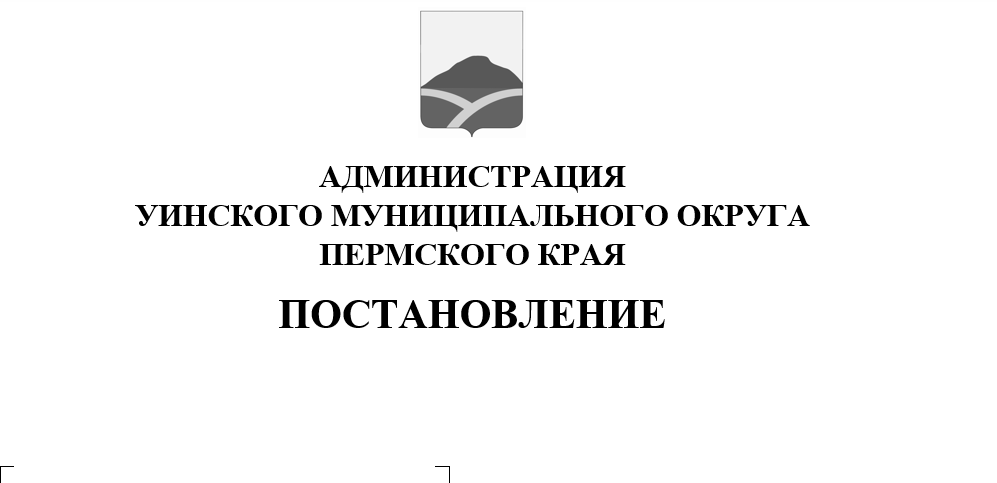 В соответствии со статьей 179 Бюджетного кодекса Российской Федерации, постановлениями администрации Уинского муниципального округа от 05.08.2020 № 259-01-03-346 «Об утверждении порядка разработки, реализации и оценки эффективности муниципальных программ Уинского муниципального округа» и от 25.08.2021 № 259-01-03-253 «Об утверждении Перечня муниципальных программ Уинского муниципального округа Пермского края», администрация Уинского муниципального округаПОСТАНОВЛЯЕТ:           1. Внести в муниципальную программу «Благоустройство на территории Уинского муниципального округа Пермского края» на 2022-2024 годы, утвержденную постановлением администрации Уинского муниципального округа от 22.09.2021 № 259-01-03-278 (далее - Программа), следующие изменения и дополнения:           Раздел 2 «Характеристика текущего состояния сферы реализации Программы» дополнить абзацами 28-30 следующего содержания:          «Адресный перечень благоустройства общественных и дворовых территорий в рамках федерального проекта «Формирование комфортной городской среды» в 2023 году:1.    Благоустройство историко-природного комплекса «Уинский парк» (3-й этап).2. Благоустройство дворовой территории многоквартирного дома по адресу: с. Уинское, ул. 50 лет Октября, д. 1.».          2. Настоящее постановление вступает в силу со дня официального обнародования, применяется к правоотношениям при исполнении бюджета Уинского муниципального округа  Пермского края, начиная с бюджета на 2022 год и плановый период 2023 и 2024 годов.          3. Настоящее постановление подлежит размещению на официальном сайте администрации Уинского муниципального округа Пермского края в сети "Интернет" (https://uinsk.ru/) в течение 15 рабочих дней со дня утверждения.4. Контроль над исполнением постановления возложить на начальника муниципального казенного учреждения «Управление по благоустройству Уинского муниципального округа Пермского края»  Хасанову Э.Г.Глава муниципального округа –глава администрации Уинского                                                        муниципального округа                                                                   А.Н.Зелёнкин